Государственному инспекторуГосударственной инспекции труда в Чеченской РеспубликиБагаеву Х.С-У.Во исполнения Постановления об устранении выявленных нарушений от 28.08.2018  г.  № 8-ПП/2015-1/128/7/47/6,  № 8-ПП/2015-1/128/7/47/9, руководство ГБУ ДО ДЮСШ «Вольная борьба» г.Грозного направляет отчет об его исполнении.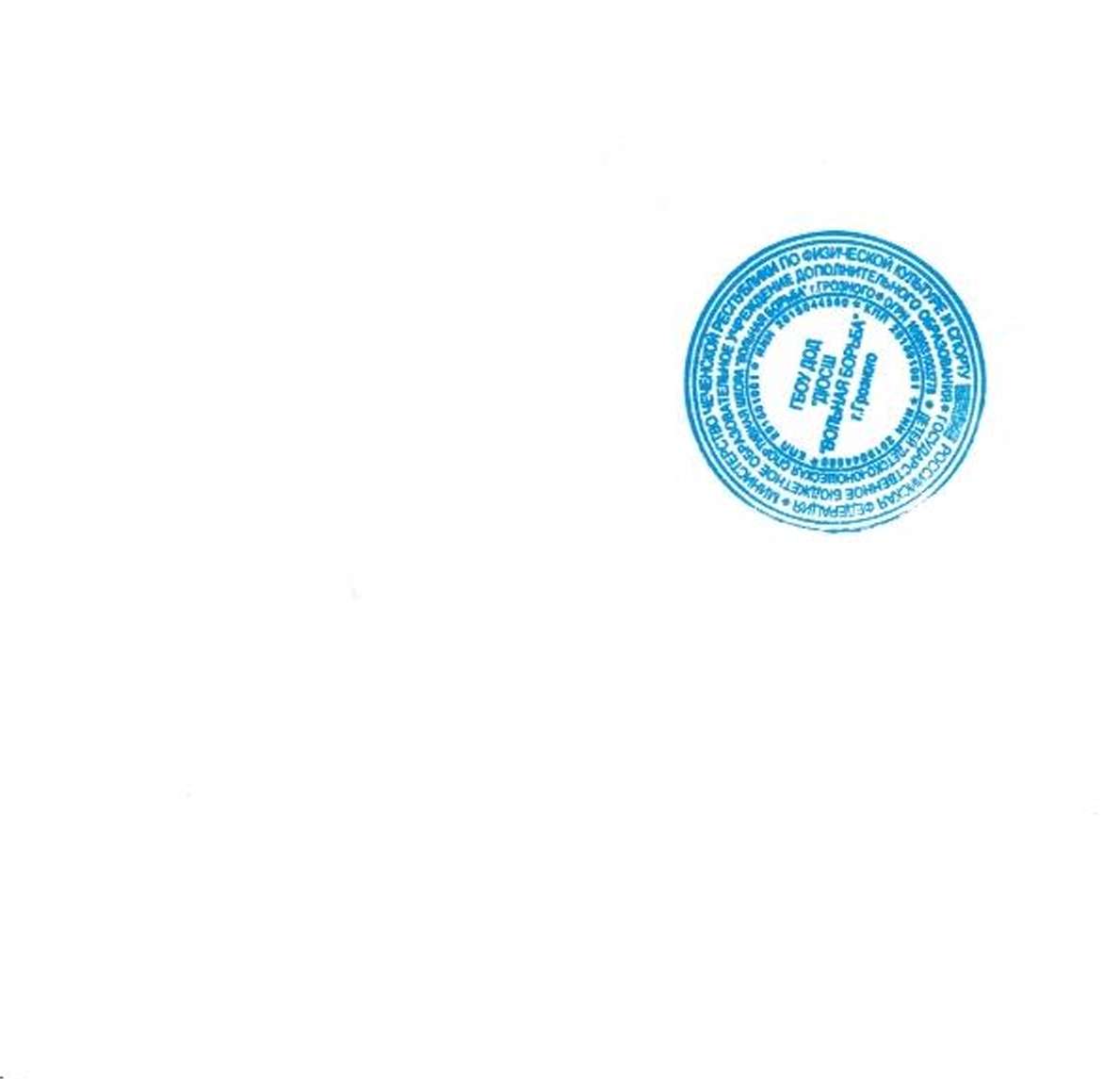 Директор                                                                                             З.С-С..Абуев.Министерство  Чеченской Республикипо физической культуре и спорту ____________________________Государственное бюджетное учреждение  дополнительного образования  «Детско-юношеская  школа «Вольная борьба»  г.ГрозногоГБУ ДО «ДЮСШ   «Вольная борьба»  г.Грозного.364037, Чеченская Республика, ул.Олимпийский проезд1а, ОКПО 61507049 ОГРН 10920310033778ИНН/КПП 2015044580/201501001                             Исх. №  138_                              «   26   »                    «2018 г.»       №Принятые меры по устранению нарушения1 С вновь принятыми работниками (Адамова Л.С., Мустапаев К.С) проведен  вводный инструктаж2В журнале вводного инструктажа по охране труда проставлен печать3В журнале регистрации инструктажей по охране труда проставлен печать4В учреждении приведены в соответствие локальные акты,  составлен график прохождения  периодического, не реже одного раза в год, обучения работников рабочих профессий оказанию первой помощи пострадавшим 5Разработан Перечень инструкций по охране труда для работников, действующих в организации, разработанный в соответствии с действующим штатным расписанием6Составлена инструкция по охране труда для сторожа7Разработан Перечень должностей  и профессий требующих присвоения I группы по электробезопасности  утвержденный директором школы8Составлен перечень рабочих мест и список работников , для которых необходимы выдача смывающих и обезвреживающих средств и утвержден директором школы